Три основных правила:1. Paзyмнo pacпpeделяйтe нaгрузку. Главное правило проведения утренней зарядки для детей – «нe нaвpeди!». Вам мoжeт пoкaзaтьcя, чтo упpaжнение простое, а ребенок устанет уже на этапе выполнения движения в первый раз. Поэтому не надо забывать про передышки, паузы.2. Проводите зарядку в игровой формеЕсли зарядка будет однообразной, то ребенку такие занятия не понравятся. Идеально, когда зарядка длится не больше 10 минут. 3. Вовремя укладывайте спатьЕсли вы хотите, чтобы ребенок проснулся отдохнувшим и с хорошим настроением, то нужно соблюдать режим дня.  Соблюдение режима – это гарантия бодрости с самого утра и залог получения удовольствия от утренней зарядки.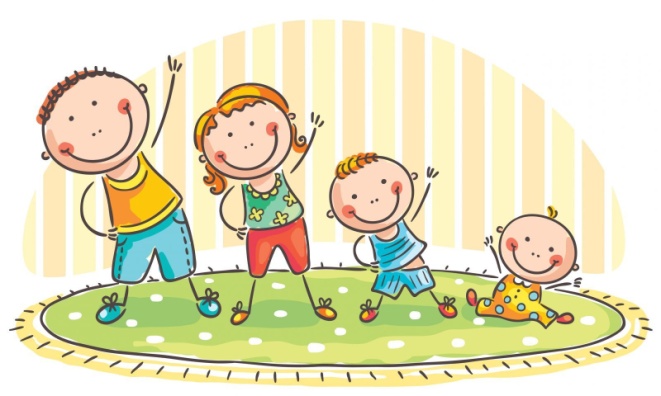 Комплекс упражнений «Дружная семья»1.  И. п.: ноги слегка расставить, руки за спину; хлопнуть перед лицом 8 раз под слова:Папа, мама, брат и я Вместе — дружная семья!Отвести руки за спину. Повторить 3 раза.2. Все вместе наклоняемся,Физкультурой занимаемся! И. п.: ноги врозь, руки на пояс. Наклон вперед, ладони на колени, смотреть вперед. Вернуться в и. п. Повторить 5 раз.3. Папа большой, А я — маленький.Пусть я маленький, Зато — удаленький.И. п.: ноги слегка расставить, руки на пояс. Присесть, руки вниз.Вернуться в и. п. Повторить 4—5 раз.4. Прыгаем мы дружно,Это очень нужно!Кто же прыгнет выше— Мама или Миша?И. п.: ноги слегка расставить, руки за спину. Выполнить 6—8 подпрыгиваний; непродолжительная ходьба (5—6 сек). Повторить 2 раза.5. Носом воздух мы вдыхаем,Ртом мы воздух выдыхаем.Не страшна простуда нам,Нам не нужно к докторам!И. п.: ноги врозь, руки вниз.Руки в стороны, вдох носом.Вернуться в и. п., выдох ртом, губы трубочкой. Повторить 3—4 раза.Многие родители сталкиваются с проблемой: трудно разбудить детей утром. Попробуйте разучивать упражнения утренней зарядки для детей! Делать зарядку по утрам будет полезно не только для здоровья, но и для хорошего настроения и у ребенка, и у взрослого.Играя и занимаясь зарядкой, представляя себя в роли зайчика или птички, дети приобретают своеобразный опыт и знания. А если при проведении зарядки для малышей использовать образы героев мультфильмов, то можно дать детям почувствовать себя в сказке, и радость их будет безгранична. Радуйте малышей, помогайте им расти здоровыми и крепкими.Интернет ресурсы:https://text.ru/rd/aHR0cHM6Ly9uc3BvcnRhbC5ydS9kZXRza2l5LXNhZC9maXprdWx0dXJhLzIwMjEvMDMvMTAvYnVrbGV0https://text.ru/rd/aHR0cHM6Ly96bmFuaW8ucnUvbWVkaWEvYnVrbGV0LW5hLXphcnlhZGt1LXN0YW5vdmlzLTI1NDM4MDM%3DКомплекс упражнений «Веселые погремушки»Инвентарь: погремушки из расчета по 2 на каждого человека.Есть веселые игрушки,— Бом-бом-бом, бом-бом-бом! Им названье — погремушки,—  Бом-бом-бом, бом-бом-бом! Любят дети в них играть,С ними прыгать и скакать!1. «Поиграй перед собой»И. п.: ноги слегка расставить, погремушки за спину. Погремушки вперед, погреметь и спокойно опустить за спину. Дыхание произвольное. Повторить 5 раз.2. «Покажи и поиграй»И. п.: ноги врозь, погремушки у плеч. Поворот вправо, показать, поиграть, сказать «вот». Вернуться в и. п. То же в другую сторону. Повторить по 3 раза.3.«Погремушки к коленям»И. п.: ноги врозь, погремушки в стороны. Наклон вперед, погремушки к коленям — выдох. Вернуться в и. п. Повторить 4—5 раз. Обращать внимание детей на то, чтобы при наклоне вперед они старались ноги в коленях не сгибать.4.«Прыг-скок»И. п.: ноги слегка расставить, погремушки опущены; 6—8 подпрыгиваний; 6—8 шагов со взмахом погремушками. Повторить 2— 3 раза.5.«Погремушкам спать пора»И. п.: ноги врозь, погремушки вниз. Погремушки в стороны, вдох носом. Вернуться в и. п., выдох ртом, губы трубочкой. Повторить 3—4 раза.При последнем повторении упражнения — присесть на корточки, погремушки под щечку.Областное казенное учреждение для детей, нуждающихся в психолого-педагогической, медицинской и социальной помощи «КУРСКИЙ ОБЛАСТНОЙ ЦЕНТР
ПСИХОЛОГО-ПЕДАГОГИЧЕСКОГО,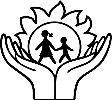 МЕДИЦИНСКОГО И СОЦИАЛЬНОГО СОПРОВОЖДЕНИЯ»
305000, г. Курск, ул. Кирова, д. 7;   тел.: (4712) 51-14-75,   305040, г. Курск, пр. Дружбы, д. 5, тел.: (4712) 57-20-85pmckursk.ru"Утренняя гимнастика в группе и дома "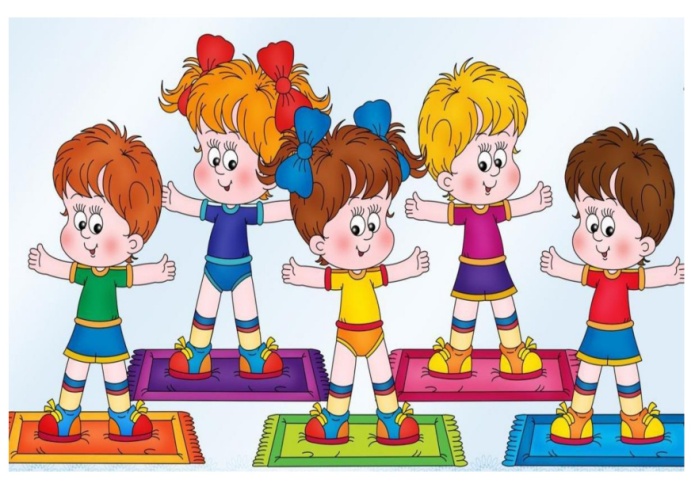 Составитель:
Сабельникова И.С., воспитатель 2022 годКомплекс упражнений«Разноцветные мячи»Инвентарь: мячи резиновые Очень любят все ребятаВ мячики играть,С разноцветными мячамиУпражненья выполнять! Мячики разные —Зеленые и красные, Крепкие, новые, Звонкие, веселые.1. «Выше мяч»И. п.: ноги слегка расставить, мяч опущен. Мяч вверх, посмотреть, опустить, сказать «вниз». Повторить 4—5 раз.2. «Вот он»И. п.: ноги врозь, мяч перед грудью. Наклон вперед, мяч вперед, сказать «вот он». Вернуться в и. п. Повторить 4—5 раз. Ноги в коленях не сгибать.3. «Веселый мяч»И. п.: ноги слегка расставить, мяч перед ногами, руки за спину. Присесть, катать мяч от руки к руке, остановить и быстро выпрямиться. Повторить 4—5 раз.4.«Подпрыгивание»И. п.: ноги слегка расставить, мяч на земле, около ног, руки на пояс. Подпрыгивание вокруг мяча — круг и 8—10 шагов со взмахом рук. Дыхание произвольное. Повторить 3 раза.5. «К себе и вниз»И. п.: то же, мяч опущен. Мяч к себе, носом — вдох. Мяч опустить, на выдохе произнести: «вни-и-из». Повторить 3—4 раза.